附件2：大赛模块表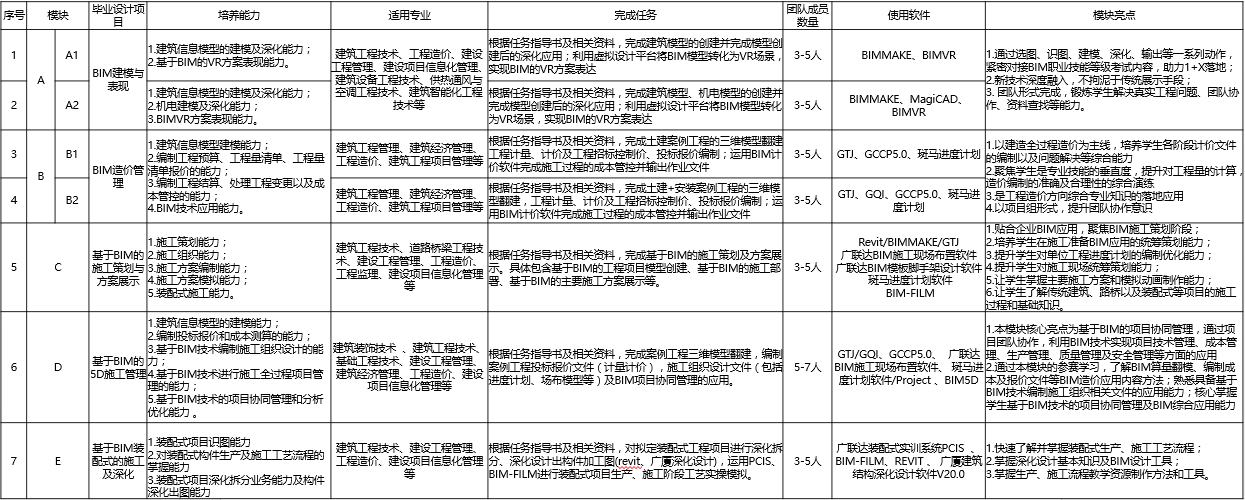 